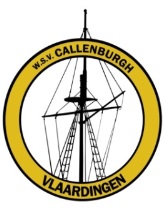 				Invullen voor 31-10-2017Opname Kwh metersGaarne onderstaande gegevens invullen. De meterstanden worden verwerkt om daarmee de verbruikskosten te kunnen berekenen. De verrekening van de verbruikskosten vindt plaats met de facturering van de contributie 2018.Wanneer u geen meterstand doorgeeft word er een voorschotbedrag van € 45 euro gerekend.Het ingevulde formulier kan ingeleverd worden bij de havenmeesters of Jolanda Triemstra.De voorkeur gaat er naar uit om het formulier in te vullen via de website en deze te versturen via email info@wsvcallenburgh.nl.Naam lid:Email adres:Steiger/box nummer:Naam schip:Nummer Kwh Meter:Opnamedatum:Meterstand:Datum							Handtekening